Algebra I More Calendars with US Holidays: May 2016, , PDF Calendar◄ March 2016April  2016April  2016April  2016April  2016April  2016May 2016 ►SunMonTueWedThuFriSat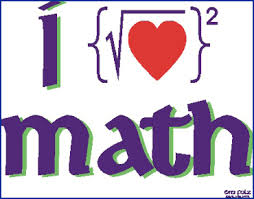 1 Charity Day Events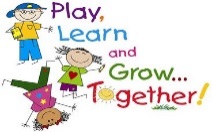 2 First Day of Spring Break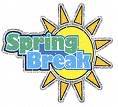 3 4 5 6 7 8 9 10 Last Day of Spring Break11 Exit Ticket Correct P16Packet 5DP10, P11, P1712 SAT Juniors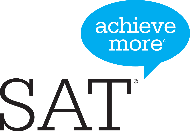 13 Juniors Work KeysSophemores PSATAlternate Schedule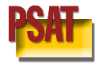 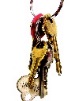 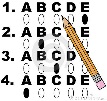 14 What do you know about quadratics?  Last three pages in Packet 5D15 Tax DayHand out 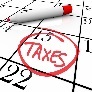 Packet 5EReview for Quiz 5D (10-4-10-7)16 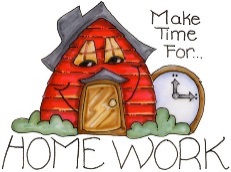 17 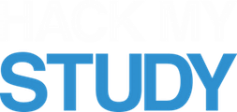 18 Quiz on Packet 5DPick up Packet 5E if you didn’t get it on Friday 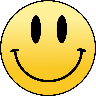 19 Juniors M-Step2nd and 3rd or 5th and 6thPacket 5E P1 and P2 Notes on Completing the Square (PH Alg. 10-6)Hw. P3 & P420 Juniors M-Step2nd and 3rd or 5th and 6thGo Over Quiz Hw. P5-P821 Go over P9-P10 1-8Hw. P11-P1222 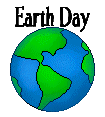 Finish P10 #9Exit Ticket Pg. 552 Mixed Review 47-52Hw. P13 & P1423 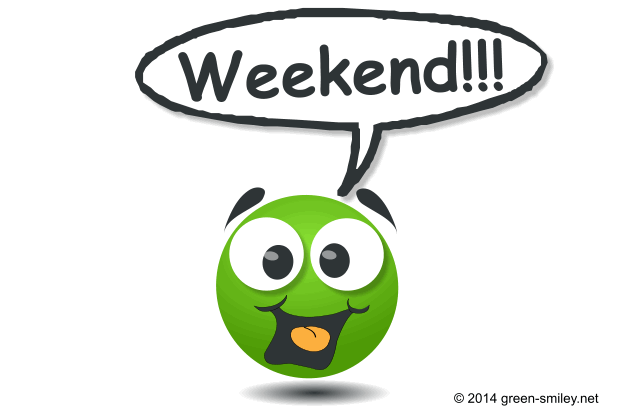 24 25 Review Complex numbers and Quad. Formula Pg. 553Hw.  Extra Worksheets26 P15 Notes 10-8P18 Exit ticketHw. pg. 556 1-15all; 16-26 Evens27 Administrative Professionals Day Begin Review For 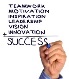 Unit 5 TestExit ticket Pg. 558 Checkpoint quiz 2  1-10Hw./Cw P16-P1728 Review DayP19a-19d29 Finish up P19a-19-d must be completed before last half of class.Unit 5 Test Monday 5/2Covers Packets 5A-5E30 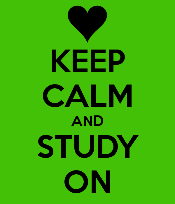 Unit 5 Test Monday